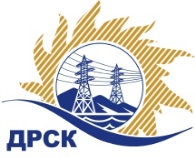 Акционерное Общество«Дальневосточная распределительная сетевая  компания»Протокол заседания Закупочной комиссии по вскрытию поступивших конвертовг. БлаговещенскСпособ и предмет закупки: Открытый запрос цен на право заключения Договора на выполнение работ: «Мероприятия по строительству и реконструкции для технологического присоединения потребителей (в том числе ПИР) на территории СП ЦЭС для нужд филиала "ХЭС (п. Березовка, с. Тополево, с. Рощино, с. Корсаково)», закупка 2145 р. 2.1.1 ГКПЗ 2017ПРИСУТСТВОВАЛИ: члены постоянно действующей Закупочной комиссии АО «ДРСК» 1 уровняИнформация о результатах вскрытия конвертов:В адрес Организатора закупки поступило 1 (одна) заявка на участие в закупке, с которыми были размещены в электронном виде на сайте Единой электронной торговой площадки (АО «ЕЭТП»), по адресу в сети «Интернет»: https://rushydro.roseltorg.ru.Вскрытие конвертов было осуществлено в электронном сейфе Организатора закупки на ЕЭТП, в сети «Интернет»: https://rushydro.roseltorg.ru автоматически.Дата и время начала процедуры вскрытия конвертов с предложениями участников: 14:00 (время местное) 03.10.2017.Место проведения процедуры вскрытия конвертов с заявками участников: Единая электронная торговая площадка, в сети «Интернет»: https://rushydro.roseltorg.ruВ конвертах обнаружены заявки следующих участников:Секретарь комиссии	М.Г. ЕлисееваКоротаева Т.В.Тел. (4162) 397-205№ 641/УКС-В03.10.2017№Наименование участника Цена заявки на участие в закупке1ООО «ДТЭН» 
ИНН/КПП 2721214965/272101001 
ОГРН 11527210011576 187 737.02 руб. без учета НДС7 301 529.68 руб. с учетом НДС